БІЛОЦЕРКІВСЬКА МІСЬКА РАДАКИЇВСЬКОЇ ОБЛАСТІР І Ш Е Н Н Явід 25 травня  2017 року                                                                      № 778-32-VIIПро безоплатну передачу з балансу департаментужитлово-комунального господарства  Білоцерківської міської ради на баланс комунальних підприємств Білоцерківської міської ради майнаРозглянувши звернення постійної комісії міської ради з питань житлової політики, комунального господарства, транспорту і зв’язку, природокористування, охорони довкілля та енергозбереження від  16 травня  2017 року № 2-17-223, відповідно  до п.5 ст.60 Закону України «Про місцеве самоврядування в Україні», пп.197.1.16  п.197.1  ст.197  Податкового кодексу України, міська рада вирішила:Передати з балансу департаменту житлово-комунального господарства Білоцерківської міської ради на баланс комунального підприємства Білоцерківської міської ради «Муніципальне шляхово-експлуатаційне управління» об’єкти «Реконструкція (модернізація) вуличного освітлення» згідно з додатком 1.Передати з балансу департаменту житлово-комунального господарства Білоцерківської міської ради на баланс комунального підприємства Білоцерківської міської ради «Муніципальне шляхово-експлуатаційне управління» об’єкти «Будівництво світлофорних об’єктів» згідно з додатком 2.Передати з балансу департаменту житлово-комунального господарства Білоцерківської міської ради на баланс комунального підприємства Білоцерківської міської ради житлово-експлуатаційна контора № 1 об’єкти «Будівництво (оснащення) житлового фонду засобами  обліку, використання, регулювання та споживання води та теплової енергії» згідно з додатком 3.Передати з балансу департаменту житлово-комунального господарства Білоцерківської міської ради на баланс комунального підприємства Білоцерківської міської ради житлово-експлуатаційна контора № 6 об’єкти «Реконструкція внутрішньобудинкової системи опалення (системи газопостачання) багатоквартирного житлового будинку» згідно з додатком 4.Передати з балансу департаменту житлово-комунального господарства Білоцерківської міської ради на баланс комунального підприємства Білоцерківської міської ради житлово-експлуатаційна контора № 7  об’єкти «Реконструкція (модернізація) ліфта»  та «Будівництво індивідуального теплового пункту» згідно з додатком 5.Передати з балансу департаменту житлово-комунального господарства Білоцерківської міської ради на баланс комунального підприємства Білоцерківської міської ради «Білоцерківтепломережа» об’єкти «Реконструкція (оснащення житлового фонду) засобами обліку витрачання та регулювання споживання води і теплової енергії»  згідно з додатком 6.2Передачу здійснити комісійно за актом приймання-передачі у відповідності до чинного законодавства України.Контроль за виконанням цього рішення покласти на постійну  комісію міської ради з питань житлової політики, комунального господарства, транспорту і зв’язку, природокористування,    охорони довкілля та енергозбереження.          Міський голова                                                                                     Г.А.Дикий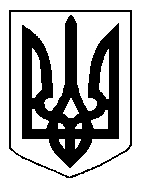 